                                             ЗаявлениеЯ, плательщик (ФИО полностью) ____________________________________________________________________________________________Паспортные данные (серия, номер, кем и когда выдан)____________________________________________________________________________________________Произвел (а) ошибочную оплату на номер телефона (10 цифр)   /__/__/__/__/__/__/__/__/__/__/Оплата произведена дата ___/____/____ в сумме /_____________/ рублей (платежный документ, подтверждающий платеж, прилагается)Прошу вернуть ошибочно оплаченные денежные средства в размере ________________ рублейОб удержании комиссии, уплаченной Агенту за ошибочный перевод, уведомлен(а)Сроками отработки заявления ознакомлен(а).Наличными в кассе офиса ПАО «ВымпелКом»Безналичным переводом в БанкНаименование Банка ___________________________________________________________________________Отделение банка____________________________________________________________________________________________________________________________________________________________________________Лицевой счет   (20 цифр)     /__/__/__/__/__/__/__/__/__/__/__/__/__/__/__/__/__/__/__/__/ИНН Банка (10 цифр)    /__/__/__/__/__/__/__/__/__/__/КПП (отделения Банка) (9 цифр)    /__/__/__/__/__/__/__/__/__/БИК Банка (9 цифр)    /__/__/__/__/__/__/__/__/__/Кор. счет Банка (20 цифр)    /__/__/__/__/__/__/__/__/__/__/__/__/__/__/__/__/__/__/__/__/Р/счет Банка для перечисления на счета физ. лиц (20 цифр) /__/__/__/__/__/__/__/__/__/__/__/__/__/__/__/__/__/__/__/__/Номер карты (для платежей, проведенных с банковских карт) ____________________________________________________________________________________________Дополнительная информация: ___________________________________________________________________С возвратом остатка ошибочного платежа согласен  не согласенДата  заполнения _____/______/______          Подпись _____________________________Примечание. Для возврата средств безналичным путем заполнение всех строк обязательно.В соответствии с условиями Договора об оказании услуг связи Билайн согласен с обработкой моих персональных данных, указанных в настоящем документе.Куда             В Центр поддержки клиентов ПАО «ВымпелКом»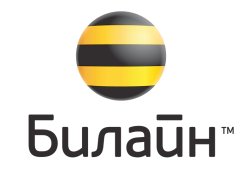 От                  ПАО «ВымпелКом»Физ. лица – Ф.И.О.127083, МоскваТелефон  ул. 8 Марта, д.10, стр.14(контактный)www.beeline.ruТ: +7 (495) 974 8888Ф: +7 (495) 974 5996"___"______________20_____г.М.П.ДатаПодписьФамилия И.О.